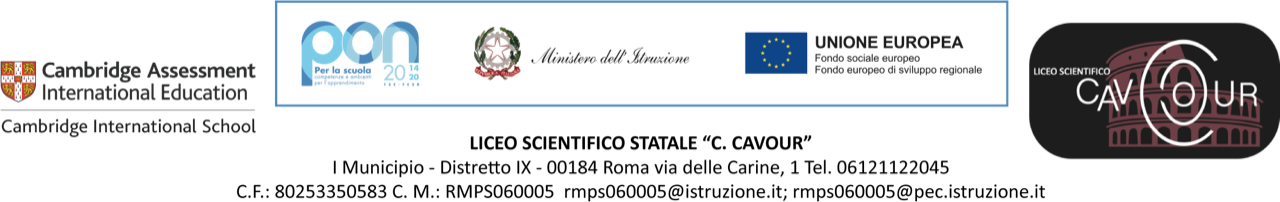 Analisi della domanda di partecipazione ai fini dell’inserimento in una Short List di ESPERTI, per la realizzazione delle attività didattico-educative dirette agli studenti e alle studentesse del Liceo Scientifico Cavour (a.s. 2021-2022. 2022-2023, 2023-2024) Prot.n.                                                                                                                            Roma, __/__/____Nome e Cognome del Candidato       __________________________________________________________Presenza documenti richiesti nell’AvvisoCurriculum vitae in formato Europass datato e sottoscritto;Copia di un documento di identità in corso di validità firmato.Presenza autodichiarazioni di cui all’allegato 1  (art 3 c. 1 e 2- lettera a-h dell’Avviso)essere in possesso della cittadinanza italiana in uno dei seguenti Paesi: Paesi che rientrano nell’ Unione Europea, Inghilterra, USA, Australia, Nuova Zelanda e Canada. La partecipazione di questi ultimi non è subordinata al possesso di ulteriori elementi, non richiesti ai cittadini italiani;godere dei diritti civili e politici; non aver riportato condanne penali e non essere destinatario di provvedimenti che riguardano l’applicazione di misure di prevenzione, di decisioni civili e di provvedimenti amministrativi iscritti nel casellario giudiziale;non essere sottoposto a procedimenti penali;non aver riportato sanzioni disciplinari nell’ultimo biennio e non avere procedimenti disciplinari in corso;essere in possesso del requisito essenziale previsto dall’art. 3.1 del presente avviso e in particolare di essere______________________________________________________________________;essere disponibile a svolgere la prestazione secondo le modalità e i tempi previsti dal Liceo Cavour;aver preso visione dell’Avviso e di approvarne senza riserva ogni contenuto.Autodichiarazione profilo di competenzeI titoli sono riconducibili ai due profili senior e junior individuati nell’Avviso. In particolare sono:Titoli junior: quelli descritti nei punti A1, A2, A3, B6, B9, B10, B11Titoli senior: quelli descritti nei punti A4, A5, B7, B8, La CommissioneProf.ssa R. Mattone                ___________________________________Prof.ssa M.G. Malandrino      ___________________________________Prof.ssa P.E.M. Salo                ____________________________________Titoli di studio e specializzazioniTitoli di studio e specializzazioniTipologia titoliRiconoscimento titoloLaurea e/o titolo equivalente alla laureaDiploma Scuola Secondaria Superiore Qualifiche Cambridge English per insegnanti e/o qualifiche equivalentiEsaminatore accreditato per esami di certificazione lingua ingleseSpecializzazioni coerenti con l'incaricoTitoli professionali e culturaliTitoli professionali e culturaliEsperienze di insegnamento per preparazione e conseguimento certificazioni linguistiche PET (fino a 5 anni)Esperienze di insegnamento per preparazione e conseguimento certificazioni linguistiche PET (superiori a 5 anni)Esperienze di insegnamento per preparazione e conseguimento certificazioni linguistiche B2 e C1Altre attività di insegnamento in inglese Anni di servizio come docente madrelingua in scuole secondarie Comprovate competenze digitali per la didattica